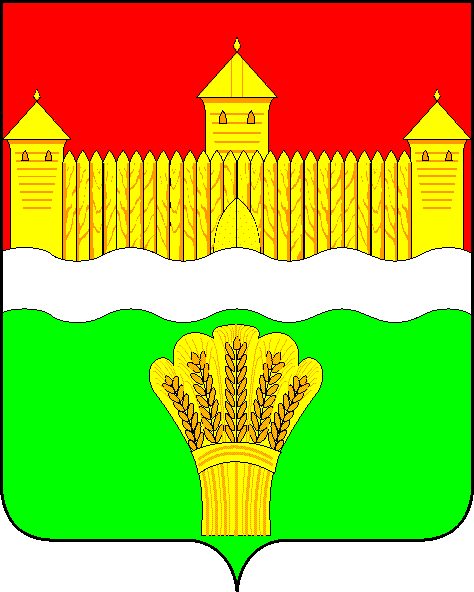 КЕМЕРОВСКАЯ ОБЛАСТЬ – КУЗБАСССОВЕТ НАРОДНЫХ ДЕПУТАТОВКЕМЕРОВСКОГО МУНИЦИПАЛЬНОГО ОКРУГАПЕРВОГО СОЗЫВАСЕССИЯ № 43РЕШЕНИЕот «28» июля 2022 г. № 646г. КемеровоО внесении изменений в Решение Совета народных депутатов Кемеровского муниципального округа от 26.11.2020 № 278 «Об установлении земельного налога на территории Кемеровского муниципального округа»В соответствии с пунктом 1.15 статьи 284 и со статьей 387 Налогового кодекса Российской Федерации, Федеральным законом от 06.10.2003 № 131-ФЗ «Об общих принципах организации местного самоуправления в Российской Федерации» Совет народных депутатов Кемеровского муниципального округаРЕШИЛ:1. Дополнить раздел 3 пунктом 3.5 следующего содержания:«3.5. В виде снижения ставки земельного налога в период с 2022 до 2025 года до 0,75% в отношении земельных участков для организаций, осуществляющих деятельность в области информационных технологий, разрабатывающих и реализующих разработанные ими программы для ЭВМ, базы данных на материальном носителе или в форме электронного документа по каналам связи независимо от вида договора и (или) оказывающих услуги (выполняющих работы) по разработке, адаптации, модификации программ для ЭВМ, баз данных (программных средств и информационных продуктов вычислительной техники), устанавливающих, тестирующих и сопровождающих программы для ЭВМ, базы данных.Налоговая ставка, предусмотренная настоящим пунктом, применяется при одновременном выполнении условий:- организацией получен документ о государственной аккредитации организации, осуществляющей деятельность в области информационных технологий, в порядке, установленном Правительством Российской Федерации;- доля доходов от реализации экземпляров разработанных организацией программ для ЭВМ, баз данных, передачи исключительных прав на разработанные ею программы для ЭВМ, базы данных, предоставления прав использования указанных программ для ЭВМ, баз данных по лицензионным договорам, в том числе путем предоставления удаленного доступа к программам для ЭВМ и базам данных, указанным в настоящем абзаце, включая обновления к ним и дополнительные функциональные возможности, через информационно-телекоммуникационную сеть «Интернет», от оказания услуг (выполнения работ) по разработке, адаптации и модификации программ для ЭВМ, баз данных (программных средств и информационных продуктов вычислительной техники), а также услуг (работ) по установке, тестированию и сопровождению указанных программ для ЭВМ, баз данных (за исключением доходов от предоставления прав использования программ для ЭВМ, баз данных (в том числе путем предоставления удаленного доступа к ним через информационно-телекоммуникационную сеть «Интернет»), если такие права состоят в получении возможности распространять рекламную информацию в информационно-телекоммуникационной сети «Интернет» и (или) получать доступ к такой информации, размещать предложения о приобретении (реализации) товаров (работ, услуг), имущественных прав в информационно-телекоммуникационной сети «Интернет», осуществлять поиск информации о потенциальных покупателях (продавцах) и (или) заключать сделки) по итогам отчётного (налогового) периода составляет не менее 90 процентов в сумме всех доходов организации за указанный период;- среднесписочная численность работников организации за отчётный (налоговый) период составляет не менее семи человек.В случае, если по итогам налогового (отчётного) периода организация не выполняет хотя бы одно из условий, установленных абзацами четвертым и пятым пункта 1.15 статьи 284 Налогового кодекса Российской Федерации, а также в случае лишения её государственной аккредитации, организация лишается права применять налоговую льготу, установленную настоящим пунктом, с начала налогового (отчётного) периода, в котором допущено несоответствие установленным условиям либо она лишена государственной аккредитации.».2. Пункт 3.3 изложить в новой редакции:«3.3. В виде освобождения от уплаты земельного налога органов местного самоуправления и их отраслевых (функциональных органов), структурных подразделений и структурных подразделений функциональных органов, муниципальных бюджетных, автономных и казённых учреждений, в отношении земельных участков, предоставленных им на праве постоянного (бессрочного) пользования для непосредственного выполнения возложенных на них функций.».3. Из раздела 3 исключить пункт 3.4. 4. Опубликовать настоящее решение в газете «Заря», официальном сетевом издании «Электронный бюллетень администрации Кемеровского муниципального округа» и официальном сайте Совета народных депутатов Кемеровского муниципального округа в информационно-телекоммуникационной сети «Интернет».5. Контроль за  исполнением  настоящего  решения   возложить на                          Евдокимова Н.Я. – председателя комитета по бюджету, налогам и предпринимательству.6. Настоящее решение вступает в силу после его официального опубликования, за исключением пункта 3 настоящего решения.7. Пункт 3 настоящего решения вступает в силу с 01.01.2023.8. Действие  пунктов 1 и 2 распространяется на правоотношения, возникшие с 01.01.2022.Председатель Совета народных депутатовКемеровского муниципального округа				   В.В. Харланович И.о. главы округа							             Т.В. Коновалова